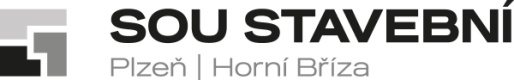 _Střední odborné učiliště stavební, Plzeň, Borská 55Střední odborné učiliště stavební, Plzeň, Borská 55Střední odborné učiliště stavební, Plzeň, Borská 55Borská 2718/55, Jižní Předměstí, 301 00 PlzeňBorská 2718/55, Jižní Předměstí, 301 00 PlzeňBorská 2718/55, Jižní Předměstí, 301 00 Plzeňtel.: 373 730 030, datová schránka: 7s8gxd7tel.: 373 730 030, datová schránka: 7s8gxd7ARC-H a.s.e-mail: sou@souplzen.cze-mail: sou@souplzen.czDoudlevecká 17https://www.souplzen.cz/https://www.souplzen.cz/301 00 PlzeňVÁŠ DOPIS ZN.:ZE DNE:NAŠE ZN.:SOUSPL/1822/23SOUSPL/1822/23VYŘIZUJE:Ing. Jiří HájekIng. Jiří HájekTEL.:373 730 036373 730 036DAT. SCHR.:7s8gxd77s8gxd7E-MAIL:sou@souplzen.czsou@souplzen.czDATUM:27.6.202327.6.2023Objednávka č. 40/2023Dle Vašich nabídek objednáváme u Vás dodání zboží:kód zboží:6412530 	(Kempact 253A) 	         33.000,- Kč bez DPH              39.930,- Kč vč. DPHGC253G5, 4715-1360, 9873023                9.800,- Kč bez DPH		11.858,- Kč vč. DPH6412530A 	(253A příslušenství)     29.426,- Kč bez DPH		35.605,- Kč vč. DPHcelkem 				        72.226,- Kč bez DPH		87.393,- Kč vč. DPHTermín dodání:		   srpen 2023   Místo:  			   Plzeň, Borská 55 Předběžná cena bez DPH:   72.226,- Kč Předběžná cena s DPH:       87.393,- KčPoznámka pro fakturaci – na originálu faktury uvést i text: Jedná se o dodávky, služby, hrazené z projektu: Šablony OP JAK I. - SOU stavební, Plzeň, Borská 55, CZ.02.02.XX/00/22_003/0003013, OP JAK.Bližší informace zástupce ředitele pro odborný výcvik Ing. Jiří Hájek tel. č. 602 159 102 Fakturační adresa: 	SOU stavebníBorská 55301 00 PlzeňIČO: 004 97 061, jsme plátci DPHŽádáme o písemné potvrzení objednávkyStřední odborné učiliště stavební,Plzeň, Borská 55